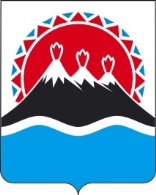 П О С Т А Н О В Л Е Н И ЕПРАВИТЕЛЬСТВАКАМЧАТСКОГО КРАЯ             г. Петропавловск-КамчатскийПРАВИТЕЛЬСТВО ПОСТАНОВЛЯЕТ:1. Внести в государственную программу Камчатского края «Совершенствование управления имуществом, находящимся в государственной собственности Камчатского края», утвержденную постановлением Правительства Камчатского края от 11.11.2013 № 489-П, изменения, изложив приложения 2, 3 в редакции согласно приложению к настоящему постановлению.2. Настоящее постановление вступает в силу через 10 дней после дня его официального опубликования и распространяется на правоотношения, возникающие с 1 января 2018 года.Губернатор Камчатского края	В.И. ИлюхинСОГЛАСОВАНО:Исп. Лошакова Елена Николаевнател. 42-68-00Министерство имущественных и земельных отношений Камчатского края                                                             Приложение к постановлению 
                                                             Правительства Камчатского края 
                                                            от  ______________  №  ______      №О внесении изменений в государственную программу Камчатского края «Совершенствование управления имуществом, находящимся в государственной собственности Камчатского края», утвержденную постановлением Правительства Камчатского края от 11.11.2013                 № 489-ПЗаместитель Председателя 
Правительства Камчатского краяЮ.Н. ЗубарьМинистр финансовКамчатского краяС.Г. ФилатовМинистр экономическогоразвития и торговли Камчатского краяД.А. КоростелевМинистр имущественных и земельных отношений Камчатского краяБ.И. ВыборовНачальник Главного правового управления Губернатора и Правительства Камчатского краяС.Н. Гудин«Приложение 2 к Программе «Приложение 2 к Программе ПереченьПереченьПереченьПереченьПереченьПереченьПереченьПереченьосновных мероприятий государственной программы Камчатского края "Совершенствование управления имуществом, находящимся в государственной собственности Камчатского края"основных мероприятий государственной программы Камчатского края "Совершенствование управления имуществом, находящимся в государственной собственности Камчатского края"основных мероприятий государственной программы Камчатского края "Совершенствование управления имуществом, находящимся в государственной собственности Камчатского края"основных мероприятий государственной программы Камчатского края "Совершенствование управления имуществом, находящимся в государственной собственности Камчатского края"основных мероприятий государственной программы Камчатского края "Совершенствование управления имуществом, находящимся в государственной собственности Камчатского края"основных мероприятий государственной программы Камчатского края "Совершенствование управления имуществом, находящимся в государственной собственности Камчатского края"основных мероприятий государственной программы Камчатского края "Совершенствование управления имуществом, находящимся в государственной собственности Камчатского края"основных мероприятий государственной программы Камчатского края "Совершенствование управления имуществом, находящимся в государственной собственности Камчатского края"№
п/пНомер и наименование основного мероприятияОтветственный исполнительСрокСрокОжидаемый непосредственный результат
(краткое описание)Последствия нереализации основного мероприятияСвязь с показателями Программы
 (подпрограммы)№
п/пНомер и наименование основного мероприятияОтветственный исполнительначала реализацииокончания реализацииОжидаемый непосредственный результат
(краткое описание)Последствия нереализации основного мероприятияСвязь с показателями Программы
 (подпрограммы)12345678Подпрограмма 1 "Повышение эффективности управления краевым имуществом"Подпрограмма 1 "Повышение эффективности управления краевым имуществом"Подпрограмма 1 "Повышение эффективности управления краевым имуществом"Подпрограмма 1 "Повышение эффективности управления краевым имуществом"Подпрограмма 1 "Повышение эффективности управления краевым имуществом"Подпрограмма 1 "Повышение эффективности управления краевым имуществом"Подпрограмма 1 "Повышение эффективности управления краевым имуществом"1Учет, содержание и распоряжение краевым имуществомМинистерство имущественных и земельных отношений Камчатского края20142020обеспечение полноты и актуальности сведений о краевом имуществе, обеспечение государственной регистрации права собственности Камчатского края;
улучшение состояния объектов краевого имущества;
обеспечение эксплуатации краевого имущества, вовлечения его в хозяйственный оборот;
актуализация государственной кадастровой оценки земель;                                       увеличение доходной части бюджета;                                                                        приведение величины доходов краевого бюджета, получаемого в виде арендной платы, в соответствие с условиями на рынке недвижимости; 
усиление контроля за сохранностью и использованием по назначению краевого имуществаневозможность управления и распоряжения краевым имуществом;
невозможность осуществления государственного кадастрового учета краевых объектов недвижимости;
отсутствие достоверных сведений о составе краевого имущества и, как следствие, невозможность принятия оперативных управленческих решений
снижение эффективности использования краевого имуществаПоказатели 1.1, 1.3, 1.8 - 1.13 таблицы приложения 1 к Программе2Содержание жилищного фонда Камчатского краяМинистерство имущественных и земельных отношений Камчатского края 20142020исполнение обязанности собственника по содержанию жилищного фонда;                                                                                                 обеспечение надлежащей эксплуатации и использования жилищного фонда Камчатского края;                                                                                      реализация государственной политики в области энергосбережения и энергоэффективностинеисполнение требований законодательства Российской Федерации и законодательства Камчатского краяОтсутствует3Осуществление приватизации имущества, находящегося в государственной собственности Камчатского краяМинистерство имущественных и земельных отношений Камчатского края 20182020проведение приватизации краевого имущества;                                                 оптимизация структуры государственной собственности за счет реализации краевого имущества, не предназначенного для исполнения полномочий Камчатского краяснижение эффективности использования краевого имуществаПоказатели 1.2 таблицы приложения 1 к Программе4Участие в хозяйственных обществах Камчатского краяМинистерство имущественных и земельных отношений Камчатского края 20142020развитие приоритетных рынков Камчатского края;                             поступление неналоговых доходов в краевой бюджет     низкие темпы развития экономики Камчатского краяПоказатели 1.11 таблицы приложения 1 к Программе5Управление земельными ресурсами на территории Камчатского краяМинистерство имущественных и земельных отношений Камчатского края 20142020создание опорной межевой сети на территории Камчатского края; обеспечение наполнения государственного кадастра недвижимости сведениями о границах муниципальных образований в Камчатском крае, границах населенных пунктов Камчатского края;повышение эффективности управления краевым имуществом, земельными ресурсами на территории Камчатского края, в части вовлечения в экономический оборот большего количества земельных участков, рациональное использование земельных ресурсов Камчатского краянеэффективное использование земельных ресурсов на территории Камчатского края Показатели 1.4-1.7  таблицы приложения 1 к Программе6Применение процедур финансового оздоровления и банкротства в отношении организаций Камчатского края, находящихся в кризисном состоянии, в целях сохранения их имущественного комплексаМинистерство имущественных и земельных отношений Камчатского края 20142020восстановление платежеспособности предприятия, являющегося социально значимым для Камчатского краянеисполнение Камчатским краем принятых на себя обязательств Отсутствует7Обеспечение выполнения плановых показателей доходов краевого бюджета от использования краевого имуществаМинистерство имущественных и земельных отношений Камчатского края 20172020поступление неналоговых доходов в краевой бюджетнедополучение средств в краевой бюджет от использования краевого имуществаПоказатели 1.11 таблицы приложения 1 к Программе8Определение вида фактического использования зданий (строений, сооружений) и помещений в них, расположенных на территории Камчатского края, в отношении которых налоговая база определяется как кадастровая стоимость, для целей налогообложенияМинистерство имущественных и земельных отношений Камчатского края 20162020формирование перечня объектов недвижимого имущества, расположенных на территории Камчатского края, в отношении которых налоговая база определяется как кадастровая стоимостьневозможность определения налоговой базы  в отношении объектов недвижимого имущества, расположенных на территории Камчатского края;                 неисполнение требований законодательства Российской Федерации и законодательства Камчатского краяПоказатели 1.11 таблицы приложения 1 к Программе9Проведение комплексных кадастровых работ в рамках федеральной целевой программы "Развитие единой государственной системы регистрации прав и кадастрового учета недвижимости (2014-2020 годы)"Министерство имущественных и земельных отношений Камчатского края 20182019увеличение поступления земельного и имущественного налога;  уменьшение времени проведения процедур предоставления земельных участков за счет исключения процедуры согласования границ земельных участковневнесение в ЕГРН сведений о границах земельных участков, выпадающие налоговые и неналоговые доходы по объектам недвижимости;        длительная процедура предоставления земельных участковПоказатели 1.14 таблицы приложения 1 к ПрограммеПодпрограмма 2 "Обеспечение реализации Программы"Подпрограмма 2 "Обеспечение реализации Программы"Подпрограмма 2 "Обеспечение реализации Программы"Подпрограмма 2 "Обеспечение реализации Программы"Подпрограмма 2 "Обеспечение реализации Программы"Подпрограмма 2 "Обеспечение реализации Программы"Подпрограмма 2 "Обеспечение реализации Программы"10Обеспечение деятельности МинистерстваМинистерство имущественных и земельных отношений Камчатского края 20142020обеспечение достижения целевых показателей и ожидаемых результатов реализации Программы в целомневозможность реализации мероприятий Программы в полном объемеПриложение  3 к Программе Приложение  3 к Программе Приложение  3 к Программе Приложение  3 к Программе Приложение  3 к Программе Финансовое обеспечение реализации государственной программы Камчатского края "Совершенствование управления имуществом, находящимся в государственной собственности Камчатского края" Финансовое обеспечение реализации государственной программы Камчатского края "Совершенствование управления имуществом, находящимся в государственной собственности Камчатского края" Финансовое обеспечение реализации государственной программы Камчатского края "Совершенствование управления имуществом, находящимся в государственной собственности Камчатского края" Финансовое обеспечение реализации государственной программы Камчатского края "Совершенствование управления имуществом, находящимся в государственной собственности Камчатского края" Финансовое обеспечение реализации государственной программы Камчатского края "Совершенствование управления имуществом, находящимся в государственной собственности Камчатского края" Финансовое обеспечение реализации государственной программы Камчатского края "Совершенствование управления имуществом, находящимся в государственной собственности Камчатского края" Финансовое обеспечение реализации государственной программы Камчатского края "Совершенствование управления имуществом, находящимся в государственной собственности Камчатского края" Финансовое обеспечение реализации государственной программы Камчатского края "Совершенствование управления имуществом, находящимся в государственной собственности Камчатского края" Финансовое обеспечение реализации государственной программы Камчатского края "Совершенствование управления имуществом, находящимся в государственной собственности Камчатского края" Финансовое обеспечение реализации государственной программы Камчатского края "Совершенствование управления имуществом, находящимся в государственной собственности Камчатского края" Финансовое обеспечение реализации государственной программы Камчатского края "Совершенствование управления имуществом, находящимся в государственной собственности Камчатского края" Финансовое обеспечение реализации государственной программы Камчатского края "Совершенствование управления имуществом, находящимся в государственной собственности Камчатского края" Финансовое обеспечение реализации государственной программы Камчатского края "Совершенствование управления имуществом, находящимся в государственной собственности Камчатского края" № п/пНаименование Программы  /подпрограммы/ мероприятияКод бюджетной классификации Объем средств на реализацию Программы (тыс. руб.)Объем средств на реализацию Программы (тыс. руб.)Объем средств на реализацию Программы (тыс. руб.)Объем средств на реализацию Программы (тыс. руб.)Объем средств на реализацию Программы (тыс. руб.)Объем средств на реализацию Программы (тыс. руб.)Объем средств на реализацию Программы (тыс. руб.)Объем средств на реализацию Программы (тыс. руб.)№ п/пНаименование Программы  /подпрограммы/ мероприятияГРБСВСЕГО2014 год2015 год2016 год2017 год2018 год2019 год2020 год1233456789101112Государственная программа Камчатского края «Совершенствование управления имуществом, находящимся в государственной собственности Камчатского края»Всего, в том числе:Всего, в том числе:-1 904 204,63118303 887,86079483 222,57671449 098,99268123 424,69000316 917,87100125 766,87000101 885,77000Государственная программа Камчатского края «Совершенствование управления имуществом, находящимся в государственной собственности Камчатского края»за счет средств федерального бюджета за счет средств федерального бюджета -20 228,900000,000000,000000,000000,000006 795,5000013 433,400000,00000Государственная программа Камчатского края «Совершенствование управления имуществом, находящимся в государственной собственности Камчатского края»за счет средств краевого бюджетаза счет средств краевого бюджета-1 883 975,73118303 887,86079483 222,57671449 098,99268123 424,69000310 122,37100112 333,47000101 885,77000Государственная программа Камчатского края «Совершенствование управления имуществом, находящимся в государственной собственности Камчатского края»за счет средств местных бюджетовза счет средств местных бюджетов-0,000000,000000,000000,000000,000000,000000,000000,00000Государственная программа Камчатского края «Совершенствование управления имуществом, находящимся в государственной собственности Камчатского края»за счет средств государственных внебюджетных фондовза счет средств государственных внебюджетных фондов-0,000000,000000,000000,000000,000000,000000,000000,00000Государственная программа Камчатского края «Совершенствование управления имуществом, находящимся в государственной собственности Камчатского края»за счет средств внебюджетных фондовза счет средств внебюджетных фондов-0,000000,000000,000000,000000,000000,000000,000000,00000Государственная программа Камчатского края «Совершенствование управления имуществом, находящимся в государственной собственности Камчатского края»за счет средств прочих внебюджетных источниковза счет средств прочих внебюджетных источников-0,000000,000000,000000,000000,000000,000000,000000,00000Государственная программа Камчатского края «Совершенствование управления имуществом, находящимся в государственной собственности Камчатского края»Кроме того, планируемые объемы обязательств федерального бюджета Кроме того, планируемые объемы обязательств федерального бюджета -0,000000,000000,000000,000000,000000,000000,000000,000001.Подпрограмма 1 «Повышение эффективности управления краевым имуществом»Всего, в том числе:Всего, в том числе:-1 404 754,82927233 690,75079416 196,10871384 947,5587753 144,19000241 029,1210049 814,1000025 933,000001.Подпрограмма 1 «Повышение эффективности управления краевым имуществом»за счет средств федерального бюджетаза счет средств федерального бюджета82220 228,900000,000000,000000,000000,000006 795,5000013 433,400000,000001.Подпрограмма 1 «Повышение эффективности управления краевым имуществом»за счет средств краевого бюджетаза счет средств краевого бюджета-1 384 525,92927233 690,75079416 196,10871384 947,5587753 144,19000234 233,6210036 380,7000025 933,000001.Подпрограмма 1 «Повышение эффективности управления краевым имуществом»8221 050 484,35142233 690,75079399 204,76071260 334,7599253 144,1900041 796,1900036 380,7000025 933,000001.Подпрограмма 1 «Повышение эффективности управления краевым имуществом»812228 745,779850,0000016 991,3480019 317,000850,00000192 437,431000,000000,000001.Подпрограмма 1 «Повышение эффективности управления краевым имуществом»804105 295,798000,000000,00000105 295,798000,000000,000000,000000,000001.Подпрограмма 1 «Повышение эффективности управления краевым имуществом»за счет средств местных бюджетовза счет средств местных бюджетов-0,000000,000000,000000,000000,000000,000000,000000,000001.Подпрограмма 1 «Повышение эффективности управления краевым имуществом»за счет средств государственных внебюджетных фондовза счет средств государственных внебюджетных фондов-0,000000,000000,000000,000000,000000,000000,000000,000001.Подпрограмма 1 «Повышение эффективности управления краевым имуществом»за счет средств внебюджетных фондовза счет средств внебюджетных фондов-0,000000,000000,000000,000000,000000,000000,000000,000001.Подпрограмма 1 «Повышение эффективности управления краевым имуществом»за счет средств прочих внебюджетных источниковза счет средств прочих внебюджетных источников-0,000000,000000,000000,000000,000000,000000,000000,000001.Подпрограмма 1 «Повышение эффективности управления краевым имуществом»Кроме того, планируемые объемы обязательств федерального бюджетаКроме того, планируемые объемы обязательств федерального бюджета-0,000000,000000,000000,000000,000000,000000,000000,000001.1.Учет, содержание и распоряжение краевым имуществомВсего, в том числе:Всего, в том числе:822645 042,8614042 978,0324089 926,45700197 217,6410036 753,10000226 123,9310032 350,7000019 693,000001.1.Учет, содержание и распоряжение краевым имуществомза счет средств федерального бюджетаза счет средств федерального бюджета-0,000000,000000,000000,000000,000000,000000,000000,000001.1.Учет, содержание и распоряжение краевым имуществомза счет средств краевого бюджетаза счет средств краевого бюджета822327 992,6315542 978,0324089 926,4570072 604,8421536 753,1000033 686,5000032 350,7000019 693,000001.1.Учет, содержание и распоряжение краевым имуществомза счет средств краевого бюджетаза счет средств краевого бюджета812228 745,779850,0000016 991,3480019 317,000850,00000192 437,431000,000000,000001.1.Учет, содержание и распоряжение краевым имуществомза счет средств краевого бюджетаза счет средств краевого бюджета804105 295,798000,000000,00000105 295,798000,000000,000000,000000,000001.1.Учет, содержание и распоряжение краевым имуществомза счет средств внебюджетных фондовза счет средств внебюджетных фондов0,000000,000000,000000,000000,000000,000000,000000,000001.1.Учет, содержание и распоряжение краевым имуществомза счет средств прочих внебюджетных источниковза счет средств прочих внебюджетных источников-0,000000,000000,000000,000000,000000,000000,000000,000001.1.Учет, содержание и распоряжение краевым имуществомКроме того, планируемые объемы обязательств федерального бюджетаКроме того, планируемые объемы обязательств федерального бюджета-0,000000,000000,000000,000000,000000,000000,000000,000001.2.Содержание жилищного фонда Камчатского краяВсего, в том числе:Всего, в том числе:82224 819,791494 662,000002 338,591495 651,200007 368,00000530,000001 030,000003 240,000001.2.Содержание жилищного фонда Камчатского краяза счет средств федерального бюджетаза счет средств федерального бюджета-0,000000,000000,000000,000000,000000,000000,000000,000001.2.Содержание жилищного фонда Камчатского краяза счет средств краевого бюджетаза счет средств краевого бюджета82224 819,791494 662,000002 338,591495 651,200007 368,00000530,000001 030,000003 240,000001.2.Содержание жилищного фонда Камчатского краяза счет средств местных бюджетовза счет средств местных бюджетов-0,000000,000000,000000,000000,000000,000000,000000,000001.2.Содержание жилищного фонда Камчатского краяза счет средств государственных внебюджетных фондовза счет средств государственных внебюджетных фондов-0,000000,000000,000000,000000,000000,000000,000000,000001.2.Содержание жилищного фонда Камчатского краяза счет средств внебюджетных фондовза счет средств внебюджетных фондов0,000000,000000,000000,000000,000000,000000,000000,000001.2.Содержание жилищного фонда Камчатского краяза счет средств прочих внебюджетных источниковза счет средств прочих внебюджетных источников-0,000000,000000,000000,000000,000000,000000,000000,000001.2.Содержание жилищного фонда Камчатского краяКроме того, планируемые объемы обязательств федерального бюджетаКроме того, планируемые объемы обязательств федерального бюджета-0,000000,000000,000000,000000,000000,000000,000000,000001.3.Осуществление приватизации имущества, находящегося в государственной собственности Камчатского краяВсего, в том числе:Всего, в том числе:8220,000000,000000,000000,000000,000000,000000,000000,000001.3.Осуществление приватизации имущества, находящегося в государственной собственности Камчатского краяза счет средств федерального бюджетаза счет средств федерального бюджета-0,000000,000000,000000,000000,000000,000000,000000,000001.3.Осуществление приватизации имущества, находящегося в государственной собственности Камчатского краяза счет средств краевого бюджетаза счет средств краевого бюджета8220,000000,000000,000000,000000,000000,000000,000000,000001.3.Осуществление приватизации имущества, находящегося в государственной собственности Камчатского краяза счет средств краевого бюджетаза счет средств краевого бюджета-0,000000,000000,000000,000000,000000,000000,000000,000001.3.Осуществление приватизации имущества, находящегося в государственной собственности Камчатского краяза счет средств местных бюджетовза счет средств местных бюджетов-0,000000,000000,000000,000000,000000,000000,000000,000001.3.Осуществление приватизации имущества, находящегося в государственной собственности Камчатского краяза счет средств государственных внебюджетных фондовза счет средств государственных внебюджетных фондов-0,000000,000000,000000,000000,000000,000000,000000,000001.3.Осуществление приватизации имущества, находящегося в государственной собственности Камчатского краяза счет средств внебюджетных фондовза счет средств внебюджетных фондов-0,000000,000000,000000,000000,000000,000000,000000,000001.3.Осуществление приватизации имущества, находящегося в государственной собственности Камчатского краяза счет средств прочих внебюджетных источниковза счет средств прочих внебюджетных источников-0,000000,000000,000000,000000,000000,000000,000000,000001.3.Осуществление приватизации имущества, находящегося в государственной собственности Камчатского краяКроме того, планируемые объемы обязательств федерального бюджетаКроме того, планируемые объемы обязательств федерального бюджета-0,000000,000000,000000,000000,000000,000000,000000,000001.4.Участие в хозяйственных обществах Камчатского краяВсего, в том числе:Всего, в том числе:822316 532,651930,00000144 232,65193172 300,000000,000000,000000,000000,000001.4.Участие в хозяйственных обществах Камчатского краяза счет средств федерального бюджетаза счет средств федерального бюджета-0,000000,000000,000000,000000,000000,000000,000000,000001.4.Участие в хозяйственных обществах Камчатского краяза счет средств краевого бюджетаза счет средств краевого бюджета822316 532,651930,00000144 232,65193172 300,000000,000000,000000,000000,000001.4.Участие в хозяйственных обществах Камчатского краяза счет средств местных бюджетовза счет средств местных бюджетов-0,000000,000000,000000,000000,000000,000000,000000,000001.4.Участие в хозяйственных обществах Камчатского краяза счет средств государственных внебюджетных фондовза счет средств государственных внебюджетных фондов-0,000000,000000,000000,000000,000000,000000,000000,000001.4.Участие в хозяйственных обществах Камчатского краяза счет средств внебюджетных фондовза счет средств внебюджетных фондов0,000000,000000,000000,000000,000000,000000,000000,000001.4.Участие в хозяйственных обществах Камчатского краяза счет средств прочих внебюджетных источниковза счет средств прочих внебюджетных источников-0,000000,000000,000000,000000,000000,000000,000000,000001.4.Участие в хозяйственных обществах Камчатского краяКроме того, планируемые объемы обязательств федерального бюджетаКроме того, планируемые объемы обязательств федерального бюджета-0,000000,000000,000000,000000,000000,000000,000000,000001.5.Управление земельными ресурсами на территории Камчатского краяВсего, в том числе:Всего, в том числе:82250 554,5609714 457,474247 929,071807 065,234937 523,090007 579,690003 000,000003 000,000001.5.Управление земельными ресурсами на территории Камчатского краяза счет средств федерального бюджетаза счет средств федерального бюджета-0,000000,000000,000000,000000,000000,000000,000000,000001.5.Управление земельными ресурсами на территории Камчатского краяза счет средств краевого бюджетаза счет средств краевого бюджета82250 554,5609714 457,474247 929,071807 065,234937 523,090007 579,690003 000,000003 000,000001.5.Управление земельными ресурсами на территории Камчатского краяза счет средств местных бюджетовза счет средств местных бюджетов-0,000000,000000,000000,000000,000000,000000,000000,000001.5.Управление земельными ресурсами на территории Камчатского краяза счет средств государственных внебюджетных фондовза счет средств государственных внебюджетных фондов-0,000000,000000,000000,000000,000000,000000,000000,000001.5.Управление земельными ресурсами на территории Камчатского краяза счет средств внебюджетных фондовза счет средств внебюджетных фондов0,000000,000000,000000,000000,000000,000000,000000,000001.5.Управление земельными ресурсами на территории Камчатского краяза счет средств прочих внебюджетных источниковза счет средств прочих внебюджетных источников-0,000000,000000,000000,000000,000000,000000,000000,000001.5.Управление земельными ресурсами на территории Камчатского краяКроме того, планируемые объемы обязательств федерального бюджетаКроме того, планируемые объемы обязательств федерального бюджета-0,000000,000000,000000,000000,000000,000000,000000,000001.6.Применение процедур финансового оздоровления и банкротства в отношении организаций Камчатского края, находящихся в кризисном состоянии, в целях сохранения их имущественного комплексаВсего, в том числе:Всего, в том числе:822212 571,23264171 593,2441538 277,988491 200,000001 500,000000,000000,000000,000001.6.Применение процедур финансового оздоровления и банкротства в отношении организаций Камчатского края, находящихся в кризисном состоянии, в целях сохранения их имущественного комплексаза счет средств федерального бюджетаза счет средств федерального бюджета-0,000000,000000,000000,000000,000000,000000,000000,000001.6.Применение процедур финансового оздоровления и банкротства в отношении организаций Камчатского края, находящихся в кризисном состоянии, в целях сохранения их имущественного комплексаза счет средств краевого бюджетаза счет средств краевого бюджета822212 571,23264171 593,2441538 277,988491 200,000001 500,000000,000000,000000,000001.6.Применение процедур финансового оздоровления и банкротства в отношении организаций Камчатского края, находящихся в кризисном состоянии, в целях сохранения их имущественного комплексаза счет средств местных бюджетовза счет средств местных бюджетов-0,000000,000000,000000,000000,000000,000000,000000,000001.6.Применение процедур финансового оздоровления и банкротства в отношении организаций Камчатского края, находящихся в кризисном состоянии, в целях сохранения их имущественного комплексаза счет средств государственных внебюджетных фондовза счет средств государственных внебюджетных фондов-0,000000,000000,000000,000000,000000,000000,000000,000001.6.Применение процедур финансового оздоровления и банкротства в отношении организаций Камчатского края, находящихся в кризисном состоянии, в целях сохранения их имущественного комплексаза счет средств внебюджетных фондовза счет средств внебюджетных фондов0,000000,000000,000000,000000,000000,000000,000000,000001.6.Применение процедур финансового оздоровления и банкротства в отношении организаций Камчатского края, находящихся в кризисном состоянии, в целях сохранения их имущественного комплексаза счет средств прочих внебюджетных источниковза счет средств прочих внебюджетных источников-0,000000,000000,000000,000000,000000,000000,000000,000001.6.Применение процедур финансового оздоровления и банкротства в отношении организаций Камчатского края, находящихся в кризисном состоянии, в целях сохранения их имущественного комплексаКроме того, планируемые объемы обязательств федерального бюджетаКроме того, планируемые объемы обязательств федерального бюджета-0,000000,000000,000000,000000,000000,000000,000000,000001.7.Обеспечение выполнения плановых показателей доходов краевого бюджета от использования краевого имуществаВсего, в том числе:Всего, в том числе:8220,000000,000000,000000,000000,000000,000000,000000,000001.7.Обеспечение выполнения плановых показателей доходов краевого бюджета от использования краевого имуществаза счет средств федерального бюджетаза счет средств федерального бюджета-0,000000,000000,000000,000000,000000,000000,000000,000001.7.Обеспечение выполнения плановых показателей доходов краевого бюджета от использования краевого имуществаза счет средств краевого бюджетаза счет средств краевого бюджета8220,000000,000000,000000,000000,000000,000000,000000,000001.7.Обеспечение выполнения плановых показателей доходов краевого бюджета от использования краевого имуществаза счет средств местных бюджетовза счет средств местных бюджетов-0,000000,000000,000000,000000,000000,000000,000000,000001.7.Обеспечение выполнения плановых показателей доходов краевого бюджета от использования краевого имуществаза счет средств государственных внебюджетных фондовза счет средств государственных внебюджетных фондов-0,000000,000000,000000,000000,000000,000000,000000,000001.7.Обеспечение выполнения плановых показателей доходов краевого бюджета от использования краевого имуществаза счет средств внебюджетных фондовза счет средств внебюджетных фондов0,000000,000000,000000,000000,000000,000000,000000,000001.7.Обеспечение выполнения плановых показателей доходов краевого бюджета от использования краевого имуществаза счет средств прочих внебюджетных источниковза счет средств прочих внебюджетных источников-0,000000,000000,000000,000000,000000,000000,000000,000001.7.Обеспечение выполнения плановых показателей доходов краевого бюджета от использования краевого имуществаКроме того, планируемые объемы обязательств федерального бюджетаКроме того, планируемые объемы обязательств федерального бюджета-0,000000,000000,000000,000000,000000,000000,000000,000001.8.Определение вида фактического использования зданий (строений, сооружений) и помещений в них, расположенных на территории Камчатского края, в отношении которых налоговая база определяется как кадастровая стоимость, для целей налогообложенияВсего, в том числе:Всего, в том числе:8220,000000,000000,000000,000000,000000,000000,000000,000001.8.Определение вида фактического использования зданий (строений, сооружений) и помещений в них, расположенных на территории Камчатского края, в отношении которых налоговая база определяется как кадастровая стоимость, для целей налогообложенияза счет средств федерального бюджетаза счет средств федерального бюджета-0,000000,000000,000000,000000,000000,000000,000000,000001.8.Определение вида фактического использования зданий (строений, сооружений) и помещений в них, расположенных на территории Камчатского края, в отношении которых налоговая база определяется как кадастровая стоимость, для целей налогообложенияза счет средств краевого бюджетаза счет средств краевого бюджета8220,000000,000000,000000,000000,000000,000000,000000,000001.8.Определение вида фактического использования зданий (строений, сооружений) и помещений в них, расположенных на территории Камчатского края, в отношении которых налоговая база определяется как кадастровая стоимость, для целей налогообложенияза счет средств местных бюджетовза счет средств местных бюджетов-0,000000,000000,000000,000000,000000,000000,000000,000001.8.Определение вида фактического использования зданий (строений, сооружений) и помещений в них, расположенных на территории Камчатского края, в отношении которых налоговая база определяется как кадастровая стоимость, для целей налогообложенияза счет средств государственных внебюджетных фондовза счет средств государственных внебюджетных фондов-0,000000,000000,000000,000000,000000,000000,000000,000001.8.Определение вида фактического использования зданий (строений, сооружений) и помещений в них, расположенных на территории Камчатского края, в отношении которых налоговая база определяется как кадастровая стоимость, для целей налогообложенияза счет средств внебюджетных фондовза счет средств внебюджетных фондов0,000000,000000,000000,000000,000000,000000,000000,000001.8.Определение вида фактического использования зданий (строений, сооружений) и помещений в них, расположенных на территории Камчатского края, в отношении которых налоговая база определяется как кадастровая стоимость, для целей налогообложенияза счет средств прочих внебюджетных источниковза счет средств прочих внебюджетных источников-0,000000,000000,000000,000000,000000,000000,000000,000001.8.Определение вида фактического использования зданий (строений, сооружений) и помещений в них, расположенных на территории Камчатского края, в отношении которых налоговая база определяется как кадастровая стоимость, для целей налогообложенияКроме того, планируемые объемы обязательств федерального бюджетаКроме того, планируемые объемы обязательств федерального бюджета-0,000000,000000,000000,000000,000000,000000,000000,000001.9.Проведение комплексных кадастровых работ в рамках федеральной целевой программы "Развитие единой государственной системы регистрации прав и кадастрового учета недвижимости (2014-2020 годы)"Всего, в том числе:Всего, в том числе:82220 228,900000,000000,000000,000000,000006 795,5000013 433,400000,000001.9.Проведение комплексных кадастровых работ в рамках федеральной целевой программы "Развитие единой государственной системы регистрации прав и кадастрового учета недвижимости (2014-2020 годы)"за счет средств федерального бюджетаза счет средств федерального бюджета-20 228,900000,000000,000000,000000,000006 795,5000013 433,400000,000001.9.Проведение комплексных кадастровых работ в рамках федеральной целевой программы "Развитие единой государственной системы регистрации прав и кадастрового учета недвижимости (2014-2020 годы)"за счет средств краевого бюджетаза счет средств краевого бюджета-0,000000,000000,000000,000000,000000,000000,000000,000001.9.Проведение комплексных кадастровых работ в рамках федеральной целевой программы "Развитие единой государственной системы регистрации прав и кадастрового учета недвижимости (2014-2020 годы)"за счет средств местных бюджетовза счет средств местных бюджетов-0,000000,000000,000000,000000,000000,000000,000000,000001.9.Проведение комплексных кадастровых работ в рамках федеральной целевой программы "Развитие единой государственной системы регистрации прав и кадастрового учета недвижимости (2014-2020 годы)"за счет средств государственных внебюджетных фондовза счет средств государственных внебюджетных фондов-0,000000,000000,000000,000000,000000,000000,000000,000001.9.Проведение комплексных кадастровых работ в рамках федеральной целевой программы "Развитие единой государственной системы регистрации прав и кадастрового учета недвижимости (2014-2020 годы)"за счет средств внебюджетных фондовза счет средств внебюджетных фондов0,000000,000000,000000,000000,000000,000000,000000,000001.9.Проведение комплексных кадастровых работ в рамках федеральной целевой программы "Развитие единой государственной системы регистрации прав и кадастрового учета недвижимости (2014-2020 годы)"за счет средств прочих внебюджетных источниковза счет средств прочих внебюджетных источников-0,000000,000000,000000,000000,000000,000000,000000,000001.9.Проведение комплексных кадастровых работ в рамках федеральной целевой программы "Развитие единой государственной системы регистрации прав и кадастрового учета недвижимости (2014-2020 годы)"Кроме того, планируемые объемы обязательств федерального бюджетаКроме того, планируемые объемы обязательств федерального бюджета-0,000000,000000,000000,000000,000000,000000,000000,000002.Подпрограмма 2 «Обеспечение реализации Программы»Всего, в том числе:Всего, в том числе:822499 449,8019170 197,1100067 026,4680064 151,4339170 280,5000075 888,7500075 952,7700075 952,770002.Подпрограмма 2 «Обеспечение реализации Программы»за счет средств федерального бюджетаза счет средств федерального бюджета-0,000000,000000,000000,000000,000000,000000,000000,000002.Подпрограмма 2 «Обеспечение реализации Программы»за счет средств краевого бюджетаза счет средств краевого бюджета822499 449,8019170 197,1100067 026,4680064 151,4339170 280,5000075 888,7500075 952,7700075 952,770002.Подпрограмма 2 «Обеспечение реализации Программы»за счет средств местных бюджетовза счет средств местных бюджетов-0,000000,000000,000000,000000,000000,000000,000000,000002.Подпрограмма 2 «Обеспечение реализации Программы»за счет средств государственных внебюджетных фондовза счет средств государственных внебюджетных фондов-0,000000,000000,000000,000000,000000,000000,000000,000002.Подпрограмма 2 «Обеспечение реализации Программы»за счет средств внебюджетных фондовза счет средств внебюджетных фондов0,000000,000000,000000,000000,000000,000000,000000,000002.Подпрограмма 2 «Обеспечение реализации Программы»за счет средств прочих внебюджетных источниковза счет средств прочих внебюджетных источников-0,000000,000000,000000,000000,000000,000000,000000,000002.Подпрограмма 2 «Обеспечение реализации Программы»Кроме того, планируемые объемы обязательств федерального бюджетаКроме того, планируемые объемы обязательств федерального бюджета-0,000000,000000,000000,000000,000000,000000,000000,000002.1.Обеспечение деятельности МинистерстваВсего, в том числе:Всего, в том числе:822499 449,8019170 197,1100067 026,4680064 151,4339170 280,5000075 888,7500075 952,7700075 952,770002.1.Обеспечение деятельности Министерстваза счет средств федерального бюджетаза счет средств федерального бюджета-0,000000,000000,000000,000000,000000,000000,000000,000002.1.Обеспечение деятельности Министерстваза счет средств краевого бюджетаза счет средств краевого бюджета822499 449,8019170 197,1100067 026,4680064 151,4339170 280,5000075 888,7500075 952,7700075 952,770002.1.Обеспечение деятельности Министерстваза счет средств местных бюджетовза счет средств местных бюджетов-0,000000,000000,000000,000000,000000,000000,000000,000002.1.Обеспечение деятельности Министерстваза счет средств государственных внебюджетных фондовза счет средств государственных внебюджетных фондов-0,000000,000000,000000,000000,000000,000000,000000,000002.1.Обеспечение деятельности Министерстваза счет средств внебюджетных фондовза счет средств внебюджетных фондов0,000000,000000,000000,000000,000000,000000,000000,000002.1.Обеспечение деятельности Министерстваза счет средств прочих внебюджетных источниковза счет средств прочих внебюджетных источников-0,000000,000000,000000,000000,000000,000000,000000,000002.1.Обеспечение деятельности МинистерстваКроме того, планируемые объемы обязательств федерального бюджетаКроме того, планируемые объемы обязательств федерального бюджета-0,000000,000000,000000,000000,000000,000000,000000,00000                     ".